متوسطة حسيب يوسف			          مراجعة عامة	     	                               جوان 2015  المعذر				          مادة الرياضيــات					شعبان 1436	اختيار و بحث الأستاذ: معمري خالد							     المستوى: 4 متوسطالحمد لله و الصلاة و السلام على خاتم الأنبياء و المرسلين أعزائي التلاميذ أقترح عليكم هذه المواضيع للاستعداد الجيد لشهادة التعليم المتوسط ، متمنيا لكم النجاح و التوفيق أرجو من  الله عز و جل تقبل هذا العمل المتواضع صدقة جارية لوالدي العزيز رحمه الله ، و أمي الغالية أطال الله عمرها 										بالتوفيق للجميع متوسطة حسيب يوسف				مراجعة عامة					جوان 2015  المعذر					مادة الرياضيات					شعبان 1436	اختيار و بحث الأستاذ: معمري خالد							     المستوى: 4 متوسطالموضــوع الأول:الجزء الأول: (12 نقطة)التمرين الأول : (04 نقاط)لتكن العبارة α حيث : أنشر و بسط α.حلل α إلى جداء عاملين من الدرجة الأولى للمتغير حل المعادلة التمرين الثاني: (04 نقاط)حل الجملة التالية : 			مؤسسة للصناعات التقليدية تصنع نوعين من الأدوات الخشبية A ، و  B.منتوج واحد من النوع A يلزمه  3Kg  من الخشب، أما النوع الثاني B فيلزمه 5Kg  من الخشب. في يوم واحد استعملت المؤسسة  163 Kg  من الخشب لصناعة 43 أداة خشبية من النوع A  والنوع B .ما هو عدد الأدوات المنتجة من النوعين A   و B  ؟التمرين الثالث (04 نقاط)المستوي مزود بمعلم متعامد و متجانس ().علم النقاط  A (-2,1) ، B (0,5) ،   C (6,-3).بين أن :  AC= 4 .إذا علمت أن : :  AB= 2  ، BC= 10  . بين أن المثلث  ABC  قائم في Aعلم النقطة M إذا علمت أن :  .ما نوع الرباعي ABMC مع التعليل؟.الوضعية الإدماجية : (08 نقاط)صاحب شركة لصيد الأسماك يقترح على عماله ثلاث صيغ لتقاضي الأجر الشهري .الصيغة A : أجر شهري قدره 35000 DA.الصيغة B : أجر شهري قدره  12500 DA، مع إضافة مبلغ 2500 DA لكل طن من الأسماك التي يتم صيدها .الصيغة C : أجر شهري يعتمد على كمية الصيد و يقدر بــ DA5000  لطن واحد من الأسماك.انقل ثم اتمم الجدول:ليكن 𝑥 كمية الصيد بالطن و ya ، yb ، ycالأجر الشهري حسب كل صيغة.عبر عن ya، yb، yc بدلالة 𝑥.f ، g،h دوال حيث: f(x)=35000، g(x)=12500+2500x،  h(x)=5000xمثل بيانيا الدوال السابقة في نفس المعلم المتعامد و المتجانس حيث:( 1cm  على محور الفواصل يمثل 1 طن، و  1 cm على محور التراتيب مثل  DA5000(.أ/ بيانيا ما هي نسبة الأسماك التي يتم صيدها كي يحصل على نفس الأجر بالصيغتين b و c.ب/تحقق حسابيا من النتائج  السابقة . متوسطة حسيب يوسف				مراجعة عامة					جوان 2015  المعذر					مادة الرياضيات					شعبان 1436	إعداد و بحث الأستاذ: معمري خالد							     المستوى: 4 متوسطالموضــوع الثاني:التمرين الأول : (04 نقاط)اعد رسم الجدول و لون خانة الإجابة الصحيحة:التمرين الثاني : (04 نقاط)حل الجملة التالية : مجموعتان من السياح تتكون  الأولى  من 3 أطفال و 8 كبار، تكلفهم نزهة بحرية لمدة ساعة واحـــدة 3400 DA ، أما الثانية فتتكون من 7 كبار و 9 أطفال تكلفهم هذه الرحلة 4250 DA .ما هو ثمن التذكرة لشخص بالغ؟ و ثمن التذكرة للطفل ؟التمرين الثالث (04 نقاط)على ورق ميليمتري علم النقط:  A(-2, 1) ، B(3,2) ، C(-3,-2).أ/ علم النقطة E حيث : ما طبيعة الرباعي ABEC ؟ب/ عين بيانيا إحداثيتي النقطة Eالوضعية الإدماجية : (8 نقاط).يقطن السيد سفيان بمدينة المعذر و صديقه محمد على مسافة  900km.من مدينة المعذر على الساعة الثامنة صباحا ينطلق الصديقان كل في اتجاه الآخر :سفيان ينطلق من المعذر بسرعة  60km/h.محمد يتجه نحو المعذر بسرعة  90km/h.نعتبر 𝑥 الوقت المنقضي ابتداء من الساعة الثامنة صباحا و يحسب بالساعات ، أي  𝑥 = 0 على الساعة الثامنة تمامابعد مضي ساعة من الزمن أي 𝑥 = 1 ، الصديقان سفيان و محمد يبعدان بمسافة  60km و 810km من المعذر على الترتيب.كم يبعد الصديقان عن مدينة المعذر لما : 𝑥 = 4  ،𝑥 =10    .   Y1 و  Y2  تمثل المسافة التي تفصل سفيان و محمد على الترتيب من مدينة المعذر .عبر عن   Y1  و Y2 بدلالة 𝑥F  و g   دالتان حيث : F : 𝑥                    60𝑥  g : 𝑥              900  -  90𝑥أنقل ثم أتمم الجدول :مثل بيانيا الدالتين F و g  في نفس المستوي المزود بمعلم متعامد و متجانس حيث : الفواصل : 1cm يمثل ساعة واحدة التراتيب : 1cm  يمثل 100km .بقراءة بيانية عين : أ/ الساعة التي يلتقي فيها الصديقين ؟ب/ المسافة التي تفصلهما عن مدينة المعذر عند الالتقاء؟تحقق حسابيا من السؤال (5) أ   و   (5) ب ؟متوسطة حسيب يوسف				مراجعة عامة					جوان 2015  المعذر					مادة الرياضيات					شعبان 1436	إعداد و بحث الأستاذ: معمري خالد							     المستوى: 4 متوسطالموضــوع الثالث التمرين الأول : (03 نقاط)عين الكتابة العلمية للعدد   حيث : أكتب العدد b على الشكل   a  حيث (a عدد صحيح ) علما أن : .أنشر و بسط العدد C حيث : ِِC= (4)2    التمرين الثاني : (2.5 نقطة)أحسب  (4435,6209) PGCD.باستعمال السؤال السابق بين لماذا النسبة  قابلة للاختزال .أكتب  بشكل نسبة غير قابلة الاختزال .التمرين الثالث (2.5 نقطة )عمر محمد 11 سنة و عمر خاله عبد الله 26 سنة .بعد كم سنة يصبح عمر عبد الله ضعف عمر محمد؟.التمرين الرابع (04 نقاط)مخروط دوراني ارتفاعه SA= 12cm ، بموازاة قاعدته يقطع بمستو في النقطة   كما هو مبين في الشكل حيث : S  إذا علمت أن R  نصف قطر قاعدة  المخروط الكبير هو 7 cm  – أحسب القيمة المضبوطة لـ: V حجم هذا المخروط ؟ما هو معامل التصغير الذي يسمح بالانتقال من المخروط الكبير إلى المخروط الصغير .أحسب القيمة المضبوطة لـ :  حجم المخروط الصغير الوضعية الإدماجية (08 نقاط) المستوي مزود بمعلم متعامد و متجانس     (  o , i, j) الجزء الأول : علم النقط A(3,1) ، B(2,-2) ، C(-6,4) .f  دالة تآلفية حيث : f(x)=mx+p ممثلها المستقيم  (AB).عين صورتي العددين 2 و 3  بالدالة f.احسب المعاملين m   و p للدالة  F.الجزء الثاني :بين أن  AC= إذا علمت أن: AC=  و  BC= 10 بين أن المثلث  ABC قائم في  A.أحسب إحداثيتي الشعاع  عين النقطة D صورة C بالانسحاب الذي شعاعه  ،ثم عين بيانيا إحداثيي D  .بين نوع الرباعي ABCD .متوسطة حسيب يوسف				مراجعة عامة					جوان 2015  المعذر					مادة الرياضيات					شعبان 1436	إعداد و بحث الأستاذ: معمري خالد							     المستوى: 4 متوسطالموضــوع الرابع التمرين الأول : (04 نقاط)  لتكن العبارة الجبرية D  حيث : أنشر و بسط Dحلل Dاحسب D من أجل   و اكتب النتائج على الشكل .حل المعادلة : D=0 .التمرين الثاني (04 نقاط )في مستو مزود بمعلم متعامد و متجانس  (   o,  i  ,j)علم النقط: A(-3,4) ، B(0,6) ، c(4,0) ، D(1,-2).أحسب إحداثيتي كل من :  ،   .أ/ احسب القيم المضبوطة للأطوال : AB ، BC ، AC .ب/بين أن المثلث ABC  قائم .احسب إحداثيتي النقطة E حتى يكون الرباعي  ACDE متوازي أضلاع .التمرين الثالث (04 نقاط ): علامات اختبار تجريبي في مادة الرياضيات أجري ل 150 تلميذ من السنة الرابعة متوسط موضحة في الجدول التالي :أحسب العدد N. ما هو عدد التلاميذ المتحصلين على الأقل على العلامة 24؟.ما هي الفئة المنوالية و الفئة التي ينتمي إليها  الوسيط؟.أحسب الوسط المتوازن بعد تعين مراكز الفئات.المسألة (08 نقاط)صاحب قاعة مسرح يقترح على زبائنه صيغتين للدفع لمشاهدة العروض المسرحية :الصيغة A : 400 DA للعرض الواحد.الصيغة B  : اقتناء بطاقة اشتراك سنوية  بسعر  800 DA و 200 DA للعرض الواحد.علما أن السيد لحسن اختار الصيغة A  ، أما السيد أسامة فقد اختار الصيغة B . أنقل ثم أكمل الجدول :ليكن 𝑥 عدد العروض خلال سنة.عبر بالدالتين : f و g للمتغير 𝑥 عن المبلغ الذي يدفعه كل من لحسن و أسامة على الترتيب عند مشاهدة 𝑥 عرض خلال سنة .حل المعادلة:     400 𝑥 = 800+200𝑥 .ماذا يمثل هذا الحل ؟على ورقة ميليمترية نزود المستوي بمعلم متعامد و متجانس و بمقياس : 1cm يمثل عرض واحد على  محور التواصل.1cm يمثل 400 DA على محور التراتيب .مثل الدالتين f ، g  أ/عين بيانيا نتائج السؤال (1).ب/ إذا كان شخص يملك   2000 DA ، بيانيا ما هو الاختيار الأفضل لمشاهدة أكبر عدد من العروض؟متوسطة حسيب يوسف				مراجعة عامة					جوان 2015  المعذر					مادة الرياضيات					شعبان 1436	إعداد و بحث الأستاذ: معمري خالد							     المستوى: 4 متوسطالموضــوع الخامسالتمرين الأول : (03 نقاط)لتكن المعادلة :  1540 α = 693 Bاحسب PGCD(1540,693)عين النسبة   ثم أكتبها بشكل كسر غير قابل للاختزال التمرين الثاني (04 نقاط)E  عبارة جبرية حيث :E=4𝑥2-9 + (2𝑥+3)(𝑥-2) انشر ثم بسط E حلل 𝑥2- 9  4 ثم حلل العبارة E.حل  المعادلة  (2𝑥+3)(3𝑥-5)= 0التمرين الثالث (03 نقاط)معطيات التمرين موضحة على الشكل المقابل ماهي طبيعة المثلث BMD؟برر إجابتك؟أ/ أحسب قيس الزاوية ب/ بين أن  قيس الزاوية  هو   30°.علما أن BD= 5,6cm ، BM= 11,2 cmأحسب الطول DMالتمرين الرابع (نقطتان)الشكل المقابل فيه :  زاوية قائمة .بين أن: OH= 9 cmبين أن  (CF) و (GH)   متوازيين.المسألة (08 نقاط)قاعدة مستطيلة الشكل نريد فصل جزء منها على شكل مثلث بحاجز كما هو موضح :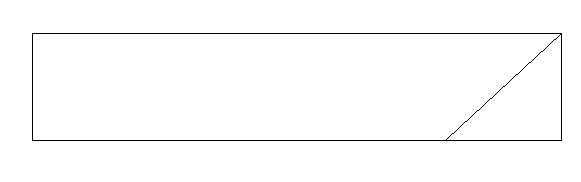 الجزء الأول : في هذا الجزء نعتبر 𝑥 = 3m  .ما هو طول الحاجز HD.أحسب القيسين :   ،   .الجزء الثاني : في هذا الجزء نضع : HC= 𝑥 أ/ عبر عن مساحة الشكل (2) بدالة : F(𝑥)= …………………..ب/ عبر عن مساحة الشكل (1) بدالة : g(𝑥)= …………………..أ/ ما طبيعة كل من F    و   g  ؟ ب/  أرسم    ،   ممثلي الدالتين F ، g بالمقياس الفواصل: 1cm يمثل 0,5 m التراتيب : 1cm يمثل 5m2 .(قيمة𝑥  محصورة بين  0 و 10)نريد أن تكون مساحة الشكل (1) على الأقل 35m2 :أ/ بقراءة بيانية ما هي أكبر قيمة لـ : 𝑥 ؟.ب/ أكتب متراجحة تعبر عن مساحة الشكل (1)حسب المعطيات السابقة .ج/ حل هذه المتراجحة.	تمنياتي لكم بالتوفيق و السلام عليكم و رحمة الله تعالى و بركاتهأسـتـاذكم  خالد معمريكمية الأسماك بالطن خلال شهر51115الأجر بالصيغة   A  الأجر بالصيغة  B الأجر بالصيغةC  الإجابة 3الإجابة 2الإجابة 1السؤال6 +  1800360060(30)25𝑥2-20𝑥+425𝑥2-425𝑥2-20x+4(5𝑥-2)24 و4- و4 و(2𝑥-3)(𝑥+4)=0لها حلين هما:		DA1140012500DA12600DAسلعة سعرها 12000DA ازداد بـ5 ما هو السعر الجديد10410𝑥F(𝑥)g(𝑥)3612العلامات 92055N14عدد التلاميذ742عدد العروضمصاريف لحسنمصاريف أسامة